Хожу, гляжу.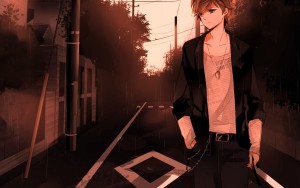 Сто дней дежурным я хожу,А ко двери не подхожу.Но в окна я в одни гляжу.От них я взгляд не отвожу.И днём и ночью всё хожуУстану, сяду, посижу.Потом опять хожу, гляжу.И так всё время провожу.Нигде тот взгляд не нахожу.Уж думал, хватит, завяжу.И вновь по улице хожу.Надеждой встречи дорожу.Я к психиатру захожу.И говорю: «я всё хожу».А врач сказал: «я сам хожуИ всё гляжу, гляжу, гляжу…»

Автор стихов Мазеин С.М. (1994 г.)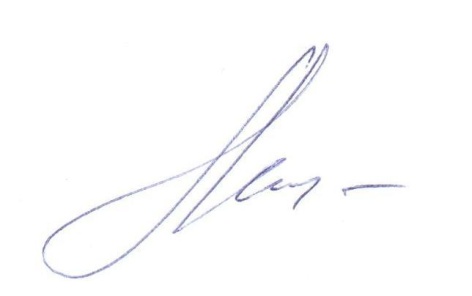 